Монтаж соединителя SMA R125 072 000 ф. Radiall на кабель RG-316 ф.Belden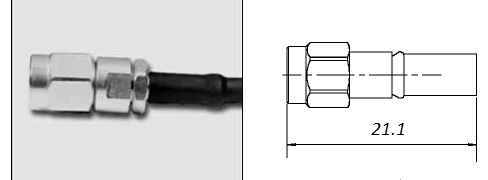 Рисунок 32Разделка кабеля (нарезка и зачистка)Нарезка кабеля  Нарезку кабеля выполнять на машине для мерной резки. Длина кабеля выбирается в соответствии с КД. Припуск на заделку в соединитель L= 9 мм. Установка параметров нарезки в соответствии с инструкцией на машину для мерной резки.  Зачистка провода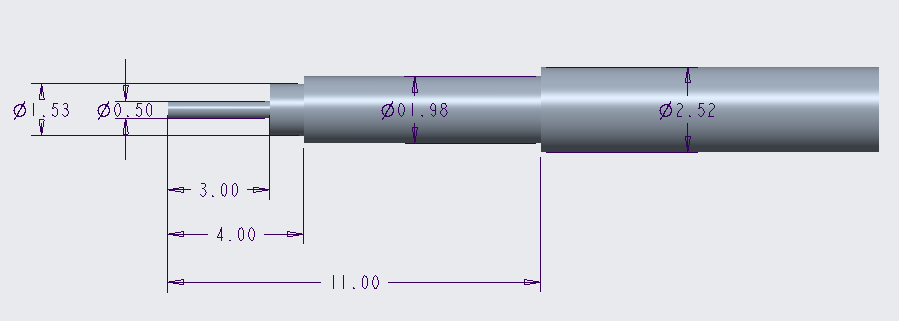 Рисунок 33Параметры зачистки провода указаны на рисунке 33.Установка параметров нарезки в соответствии с инструкцией на машину для зачистки.  Монтаж соединителя на проводСостав соединителя по рисунку 34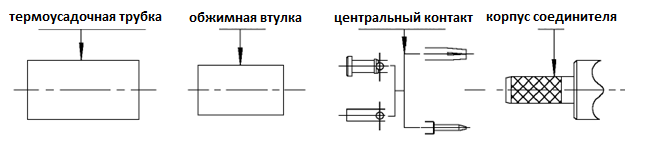 Рисунок 34Одеть на кабель термоусадочную трубку  и обжимную втулку.Обезжирить кистью, смоченной спирто-нефрасовой смесью 1:1, центральную жилу и внешний проводник кабеля, центральный контакт соединителя.    Сушить при температуре (23 ± 5) ºС в течение 5 – 7 мин.Флюсовать центральную жилу кабеля. Лудить тонким слоем припоя центральную жилу кабеля (Т=(250±20) °С).Удалить остатки флюса тампоном из бязи, смоченным спирто- нефрасовой смесью 1:1. Сушить при температуре (23 ± 5) ºС в течение 5 – 7 мин.Установить кабель в приспособление для пайки (W58) и зажать. Установить контакт на кабель до упора. Нанести минимальное количество флюса в технологическое отверстие центрального контакта. Нанести небольшое количество припоя в отверстие контакта (Т=(250±20) °С). Удалить излишки припоя.Удалить остатки флюса тампоном из бязи, смоченным спирто-нефрасовой смесью 1:1. Сушить при температуре (23 ± 5) ºС в течение 5 – 7 мин.Произвести контроль пайки центрального контакта, качества лужения, отмывки флюса. Контроль исполнителя - 100 %. Контроль мастера - 20 %.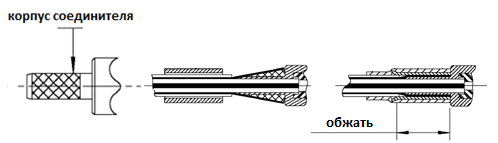 Рисунок 35    Установить кабель в корпус до упора.  Надеть оплётку на корпус соединителя. Установить обжимную втулку на оплётку до упора в корпус. Втулку обжать с помощью кримпера  HT-336V по рисунку 35.Надеть термоусаживаемую трубку, термоусадить термофеном.Режим термоусадки: при температуре 140  ºС не более 30 с.Примечание - Термоусадку проводить после предъявления ОТК паяных соединений.Контроль (прозвонка)Осуществить контроль целостности связей (методом “прозвонки”) между центральным контактом и жилой кабеля, между корпусом соединителя и экраном кабеля и между центральной жилой и коорпусом (отсутствие контакта).Контроль ОТКНа этапе пайки центральной жилы контролировать качество пайки, отсутствие флюса после отмывки.